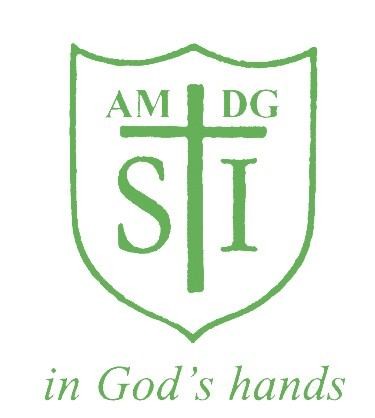 St Ignatius Primary SchoolSickness Absence Policy and ProcedureThis Sickness Absence Policy and Procedure has been approved and adopted by the Governing Body on June 2023 and will be reviewed on June 2024.Signed by Chair of Governors:                                                         L.KeeverSigned by Headteacher:                                                       C.J.BonnerDEFINITIONSIn this Sickness Absence Policy and Procedure, unless the context otherwise requires, the following expressions shall have the following meanings:‘Chair’ means the Chair of the Governing Body appointed from time to time. ‘Clerk’ means the Clerk to the Governing Body appointed from time to time.‘Companion’ means a willing work colleague not involved in the substance of the employee’s absence issues under review by this Sickness Absence Policy and Procedure, or an accredited representative of a trade union or other professional association of which the employee is a member, who should be available for the periods of time necessary to meet the timescales under this Sickness Absence Policy and Procedure.  ‘Diocesan Schools Commission’ means the education service provided by the diocese, which may also be known, or referred to, as the Diocesan Education Service.‘Governing Body’ means the governing body of the School. ‘Governors’ means the governors appointed or elected to the Governing Body of the School, from time to time.  ‘Headteacher’ means the substantive headteacher who is the person with overall responsibility for the day to day management of the school. ‘School’ means the school or college named at the beginning of this Sickness Absence Policy and Procedure and includes all sites upon which the school undertaking is, from time to time, being carried out.  ‘Vice-Chair’ means the Vice-Chair of the Governing Body elected from time to time.SCOPE OF PROCEDUREThis Sickness Absence Policy and Procedure applies to you if you are an employee or worker at the School (hereinafter referred to as an “employee” or “you”). The purpose of this procedure is to establish a framework for the effective management of staff sickness absence taking into account both the welfare of employees and the requirements of the School to deliver an effective education to its pupils. An employee is entitled to have access by arrangement to their personnel file and to request the deletion of time-expired records in line with the provisions of the General Data Protection Regulation (GDPR).The Governors delegate their authority in the manner set out in this policy.When implementing this policy and procedure, the Governors should have regard to the School’s Health and Safety Policy and Procedure in relation to any overlapping health and safety consideration(s) that may arise.For the avoidance of doubt this policy and procedure may be used concurrently with the School’s Capability Policy and Procedure and Disciplinary Policy and Procedure.In this policy “working day” means any day on which you would ordinarily work if you were a full time employee. In other words “working day” will apply differently to teaching and non-teaching staff.  However, part-time and full-time staff will not be treated differently for the purposes of implementing this policy and procedure.The School is committed to ensuring respect, objectivity, belief in the dignity of the individual, consistency of treatment and fairness in the operation of this policy.  This commitment extends to promoting equality of opportunity and eliminating unlawful discrimination throughout the school community. This Sickness Absence Policy and Procedure offers opportunities to ensure justice for teachers, support staff and pupils alike and has the potential for the expression of Christian qualities such as honesty, self-knowledge, respect for others and their gifts, recognition of the needs and achievements of others, challenge of self and others, personal growth and openness.GENERAL PRINCIPLESThe Governors expect the School to:Never ignore sickness absenceAlways monitor attendanceEnsure that short term absences do not go unnoticedTake swift, supportive action if the absence is work relatedKeep accurate, up to date, employee attendance recordsHandle attendance problems promptly and sensitively, in a supportive mannerDevelop and maintain an atmosphere that encourages people to come to workDeal with each person as an individual Treat all staff fairly Keep Governors informed about the School’s sickness absence rateSeek support and advice from its HR provider, Occupational Health and the Diocesan Schools Commission, as appropriateINFORMAL APPROACH3.1    Prior to invoking the formal steps set out in this procedure you and/or your line 	      manager may (where appropriate and practicable) initiate an informal discussion         regarding your absence from work.3.2    Depending on the circumstances and cause of your absence, an informal discussion         may lead to agreeing strategies with you to help improve and maintain attendance         levels.  In agreeing to a strategy informally you are entitled if you wish to include         your Companion in the informal discussion process.3.3    The School is not procedurally required to implement an informal approach to         investigating the reason for your absence and it is your responsibility to follow the         appropriate procedure in informing the School of the reason for your absence and to 	      fulfil your obligations set out in Paragraph 4 below. EMPLOYEE’S OBLIGATIONSEmployees are expected to:4.1   Comply with the School’s sickness notification procedure4.2	Ensure medical advice and treatment, where appropriate, is received as quickly 		as possible in order to facilitate a return to work4.3	Take and follow the medical advice and treatment offered 4.4	Keep in regular touch (consistent with your medical condition) and inform the 			Headteacher, or nominated person (or Chair in the case of sickness absence of 		the Headteacher), of any significant developments affecting the period of 			absence 4.5	Attend medical appointments promptly.4.6	Inform the Headteacher (or Chair in the case of sickness absence of the Headteacher)	immediately of any side effects associated with your 	health condition and/or medication 	that could have an impact on your suitability to work with children.SICKNESS NOTIFICATION PROCEDURE5.1	You must contact the School in accordance with your Contract of Employment 		(and/or the Staff Handbook or equivalent document).5.2	You should contact the School personally and not ask third parties (such as members of 	your family or friends) to inform us on your behalf.  This is because we cannot be certain 	of the identity of the third party and whether they are acting in your interests.  In 	exceptional circumstances where you are physically incapable of communicating with us 	yourself (for example due to being hospitalised in a state of concussion), we may need to 	rely on a third-party explanation for your absence.5.3	Brief details of the reason for absence and, if possible, some indication of a likely 		return to work date should be given during this contact. The position in relation to 		current workload should be discussed in order to help the School make 			appropriate cover arrangements.5.4	If your absence is the result of an accident or an injury sustained at work then this 		information must be made known.  You should indicate if the incident has been 		reported, when it was reported and to whom. 5.5	If you are still unfit for work after three successive working days you must once 		again contact the Headteacher or nominated person on the fourth day of absence 		and advise them of the likely duration of your continued absence according to any 	medical advice you have received. 5.6	The Conditions of Service for Teachers in England and Wales (the Burgundy 			Book) stipulates that a self-certificate should be completed from not later than the 		fourth working day of absence. Teachers are required to complete a self-			certificate to cover every day of absence, including half days.5.7	A doctor’s Statement of Fitness for Work (a “doctor’s statement”) must be 			provided by all staff and sent to the Headteacher or other nominated person from the 8th 	calendar day of sickness. 5.9	If more than one doctor’s statement is required for any period of absence, you 		must keep the Headteacher, or nominated person, informed of developments on 		a weekly basis. The Headteacher, or other nominated person, is also entitled to 		make reasonable contact with you during your sickness absence, whether or not 		you have complied with the requirement to make weekly contact.  The purpose of 		maintaining such contact (whether on a weekly or reasonable basis) during such 		period of sickness absence is to ensure that the educational needs of the School 		are fulfilled, to give you the opportunity to indicate if there are any ways in which 		the School may be able to support you and to give you the opportunity (if you 		wish it) to be kept up to date with developments at the School. 5.10	The requirement that you maintain weekly contact during any period of sickness 		absence may be relaxed by the School if a doctor’s statement indicates that such 		contact would hamper your return to work or, alternatively, by agreement 			between you and the School.RETURN TO WORK DISCUSSIONS6.1	After every absence your line manager (or other appointed person) will welcome you 	back to work and discuss with 	you: 6.1.1  the reasons for your absence;6.1.2  whether the appropriate notification has been completed;6.1.3  your fitness to work; and 6.1.4  whether there are any issues which require particular support from the School.6.2	A record of this return to work discussion should be placed on your personnel file.6.3	Your line manager (or other appointed person) may use the return to work discussion as 	an opportunity to bring you up to date with developments within the School during your 	absence.6.4	It is anticipated that a return to work discussion would normally last up to 15 minutes, but 	this is an indication only.6.5	Because of the nature of your medical condition you may prefer not to discuss the 	reasons for absence with your line manager (or other appointed person) and, in that 	case, you may hold the return to work discussion with a member of the senior leadership 	team.OCCUPATIONAL HEALTH REFERRAL7.1	The School may, at any time it considers appropriate and with your consent, refer you to 	Occupational Health for an assessment of:Your healthIts impact on your attendance at the SchoolIts impact on your fitness to perform the duties required by your employmentIts impact on your ability to attend formal meetings or interviews under any other procedure particularly in the light of the guidance at page 20 of the Health and Work Handbook produced by the Faculty of Occupational Medicine, Royal College of General Practitioners, Society of Occupational Medicine What reasonable steps the School could take to improve your health and/or attendanceA referral to Occupational Health is a supportive measure and you are expected to cooperate fully where such a referral is made.  Occupational Health appointments will be scheduled during working time, where possible. 7.2	Before making any decision to dismiss you on notice under this Sickness Absence Policy 	and Procedure the School will have referred you for at least one Occupational Health 	assessment and will usually consider the most recent assessment.7.3	Notwithstanding Paragraph 7.2 above, if you decide not to engage in an Occupational 	Health referral the School will have no option but to proceed to make decisions without 	the benefit of medical advice.ABSENCE REVIEWER, FINAL ABSENCE REVIEWER AND APPEAL MANAGERThe table below sets out the persons to be appointed, where possible, throughout the stages of the sickness absence review procedure depending on the person who is/has been absent from work due to sickness: NB: In law, only the Governing Body, as the employer of staff, has the power to terminate employment, so the Governing Body will need to ensure that it has delegated this power to the Final Absence Reviewer in accordance with the table above.  Where the Governing Body amends the table above, it will need to ensure that it has delegated its power to dismiss to the panel of persons and/or the individual that it appoints as the Final Absence Reviewer. PERSISTENT INTERMITTENT ABSENCE9.1	Persistent intermittent sickness absence can be defined as frequent short-term absences 	from work that are normally sporadic and attributable to minor ailments, in many cases 	unconnected.  9.2	Managerial problems are created by the frequency of the absences and the reasons 	behind the absences.  It can only be addressed effectively through proper monitoring 	systems and effective management action.Triggers9.3	Whilst each case of sickness absence should be considered individually and based on 	your working arrangements, the following triggers will normally lead to a Formal Absence 	Review Meeting:9.3.1	Sickness absence of 10 or more working days in any 12 month period, accrued 		over 3 periods of absence or more.9.3.2	Sickness absence of 6 or more days accrued over 2 or more periods in any  4 		month period.9.3.3	Two periods of sickness absence both lasting 4 or more days in any 12 month 		period.9.3.4	Any levels of absence which show a trend or pattern e.g. Friday – Monday 			absences, monthly dates (e.g. last Friday every month) and any other notable 		dates.LONG TERM ABSENCE10.1	Long-term absence is where an employee is absent from work for a considerable number 	of weeks or months as the result of a serious health problem or planned medical 	procedure. It can normally be 	distinguished from persistent intermittent absence in that it 	tends to be continuous and usually can be traced to an underlying medical condition.Trigger10.2	An absence lasting 4 working weeks will normally lead to a Formal Absence Review 	Meeting. FORMAL ABSENCE REVIEW MEETINGS11.1	Where a Formal Absence Review Meeting has been triggered in accordance with 	Paragraphs 9.3 or 10.2 above, the School will appoint an Absence Reviewer in 	accordance with Paragraph 7.  The Absence Reviewer will write to you inviting you to a 	Formal Absence Review Meeting.  You will be given at least 5 working days notice of 	such meeting.  At the same time as sending you the letter inviting you to the meeting, the 	Absence Reviewer will also send you a copy of the Absence Report which they have 	prepared and which shall:11.1.1	Set out your absences from work indicating your reasons given for the absence11.1.2	Set out any suggestions made by you or the School to make reasonable 			adjustments to working arrangements that could reduce your absence or assist 		your return to work11.1.3	Include copies of self-certificates, doctor’s statements and all medical reports 		including those obtained from Occupational Health.11.1.4	state that one of the possible outcomes of the procedure could be the termination 		of your employment where this applies.11.2	At a Formal Absence Review Meeting you will have the opportunity to:11.2.1	Present any medical evidence in your possession 11.2.2	Make reasonable suggestions about managing your return to work including any 		phased return to work, change or reduction of duties and/or working hours11.2.3	Make suggestions of other reasonable adjustments that could be madeFORMAL RESPONSES12.1	The Absence Reviewer will confirm the outcome of the Formal Absence Review Meeting  	in writing within 5 working days of the date of such meeting.  The Absence Reviewer 	may, in addition to making an Occupational Health referral, make the following formal 	responses:12.1.1	Reasonable adjustments to working arrangementsThese will vary on a case by case basis depending on the medical condition identified.12.1.2	A First Written Caution12.1.2.1  In the context of a persistent intermittent absence this is a caution that if 		   you are absent from work for two or more days in the period of the next 		   six months you will be at risk of a Final Written Caution.12.1.2.2  In the context of a long term sickness absence this is a caution that if 		   you are not fully back to work within between 4-12 working weeks there 		   will be a further Formal Absence Review Meeting. The precise number 		   of working weeks will be set by reference to the available medical 	      		   evidence.12.1.3	A Final Written Caution12.1.3.1  In the context of a persistent intermittent absence this is a caution that if 		   you are absent from work at all in the period of the next six months you 		   will be at risk of dismissal.12.1.3.2  In the context of long term sickness absence this is a caution that if you 		  are not fully back to work within between 4-12 working weeks you will be 		  referred to the Final Absence Reviewer in accordance with Paragraph 9 		  which could lead to dismissal. The precise number of working weeks will 		  be set by reference to the available medical evidence.12.2	The Final Absence Reviewer may (in addition to the responses available to the Absence 	Reviewer) make the following responses:12.2.1	Dismissal with NoticeIn coming to such a decision in relation to a case of persistent intermittent absence the Final Absence Reviewer will consider: The total absence and pattern of absenceThe available medical prognosisAdvice from Occupational HealthThe reasons advanced for the absenceHow long the employee has worked for the SchoolIs the job a key job?  If so, how long can the School effectively function without that contribution?The additional demands the persistent intermittent absence has  generated for other employees and the SchoolWhether other reasonable adjustments have been consideredWhether other reasonable adjustments have been made and, if so, whether they were effective12.2.2	In coming to such a decision in relation to a case of long term absence the Final 		Absence Reviewer will consider: The available medical prognosisAdvice from Occupational HealthIs complete recovery likely and, if so, when?How long the employee has worked for the SchoolIs the job a key job?  If so, how long can the School effectively function without that contribution?The additional demands the absence has generated for other employees and the SchoolWhether alternative employment or a transfer is available, suitable and acceptableWhether ill-health retirement has been exploredWhether other reasonable adjustments have been consideredWhether other reasonable adjustments have been made and, if so, whether they were effective12.2.3	In a case where your employment is terminated, the Final Absence Reviewer will 		recommend to the Governing Body that your employment is terminated in 			accordance with your contract of employment, and the Governing Body will take 		appropriate steps to terminate your employment. 12.3	In the event that your employment is terminated in accordance with Paragraph 12.2.3 	above:12.3.1	If your contract of employment contains a garden leave clause the Governing 		Body may exercise that clause so that you are not required to attend the School 		during your notice period but remain employed and so bound by the terms of your 		contract of employment until the expiry of the notice period; or 12.3.2	If your contract of employment contains a payment in lieu of notice clause the 		Governing Body may exercise that clause to bring your contract to an end with 		immediate effect.12.4	You may appeal against a First Written Caution or a Final Written Caution by writing to 	the Clerk within 5 working days of being sent the relevant caution.12.5	You may appeal against a dismissal with notice by writing to the Clerk within 10 working 	days of being sent the notification of termination. 12.6	Any appeal letter lodged in accordance with Paragraphs 12.4 or 12.5 above must set out 	the grounds of your appeal in detail. 12.7	The fact of the appeal does not delay the commencement of any period under any 	caution or of any notice period. 12.8	Any appeal should normally be heard within 20 working days of the Clerk receiving your 	appeal letter.12.9	The Appeal Manager is not required to hear oral evidence and may rely on written 	evidence.12.10	If the Appeal Manager does decide to hear oral evidence, you will be given an 	opportunity to comment on it either by (a) attending the meeting or (b) reviewing the 	notes of that oral evidence after the meeting (if you were not present at the meeting 	where such oral evidence was given).  In the event of (b) you must provide any response 	to the notes of the oral evidence within 5 working days of receipt of the same. 12.11	The Appeal Manager will confirm the outcome of the Appeal Meeting in writing to you 	within 5 working days of the date of the Appeal Meeting.  The decision of the Appeal 	Manager is final and there will be no further right of appeal.  The outcomes of the Appeal 	Meeting are that:(a) the Appeal Manager may uphold the decision of the Final Absence Reviewer; or(b) the Appeal Manager may uphold the employee’s appeal and refer the matter back to the Final Absence Reviewer for reconsideration.   GOVERNORS’ PANELSGovernors’ Absence and Appeal Panels shall comprise three non-staff Governors not previously involved in the matter and shall not comprise the Chair or Vice-Chair unless there are insufficient numbers of non-staff Governors not previously involved in the matter, in which case the Chair and/or Vice—Chair may be appointed to a Governors’ Absence or Appeal Panel.In the event that there are insufficient numbers of Governors available to participate in a Governors’ Absence or Appeal Panel, the Governing Body may appoint associate members to solely participate in the appropriate Governors’ Absence or Appeal Panel on the recommendation of the Diocesan Schools Commission.COMPANIONIf you are the subject of any Formal Absence Review Meeting and subsequent appeals, you may be accompanied by a Companion.  You must let the relevant Reviewer or Manager know who your Companion will be at least one working day before the relevant meeting.  If you have any particular reasonable need, for example, because you have a disability, you can also be accompanied by a suitable helper. Your Companion can address the meeting in order to:put your case;sum up your case; respond on your behalf to any view expressed at the meeting; andAsk questions on your behalf Your Companion can also confer with you during the meeting.Your Companion has no right to:answer questions on your behalf;address the meeting if you do not wish it; orprevent you from explaining your case.Where you have identified your Companion and they have confirmed in writing to the relevant Reviewer or Manager that they cannot attend the date or time set for the meeting, the relevant person will not usually postpone the meeting for a period in excess of five working days from the date set by the School to a date or time agreed with your Companion provided that it is reasonable in all the circumstances.  Should your Companion subsequently be unable to attend the Formal Absence Review Meeting, it may be held in their absence or written representations will be accepted. TIMING OF MEETINGSMeetings under this procedure may:need to be held when you were timetabled to teach. exceptionally be held during planning, preparation and administration time if this does not impact on lesson preparation.be held after the end of the School day. not be held on days on which you would not ordinarily work.Be extended by agreement between the parties if the time limits cannot be met for any justifiable reason. VENUE FOR MEETINGSThe relevant Reviewer or Manager can hold the meeting off the School site to minimise any distress to the employee.  Any reasonable request to do so will not be unreasonably refused.  ASSISTANCEIn all cases involving any cautions in relation to the Headteacher or to a person on the leadership spine, or to potential or actual dismissal of any other member of staff, the Diocesan Schools Commission (and for maintained Schools, the Local Authority) may send a representative to advise the Absence Reviewer, the Final Absence Reviewer or the Appeal Manager.REVIEW OF THIS PROCEDUREThis procedure produced by the Catholic Education Service (CES) for use in Catholic Voluntary Aided Schools in England, was amended in September 2013 and updated in June 2016 and again in May 2018 following consultation with the national trade unions.  StatusStatutoryDate CreatedJUNE 2023Date to be reviewed JUNE 2024Employee LevelAbsence ReviewerFinal Absence ReviewerAppeal Manager (re Written Warnings)Appeal Manager  ( re Dismissal)HeadteacherChair or a non-staff Governor (other than the Vice-Chair)  nominated by the ChairGovernors’ Absence Panel appointed by the Vice-ChairA non-staff Governor (other than the Chair or Vice-Chair) nominated by the Vice-ChairGovernors’ Appeal Panel, appointed by the Vice- ChairOther Leadership SpineHeadteacherChair or  a non-staff Governor nominated by the ChairA non-staff Governor nominated by the Vice-Chair Governors’ Appeal PanelOther Teaching StaffA member of the Leadership Team (other than the Headteacher) appointed by the Headteacher or in the event that (1) above cannot be complied with, (2) A person appointed by the HeadteacherHeadteacherChair or a non-staff Governor nominated by the ChairGovernors’ Appeal PanelOther Support StaffA person appointed by the HeadteacherHeadteacherChair or a non-staff Governor nominated by the Chair Governors’ Appeal Panel